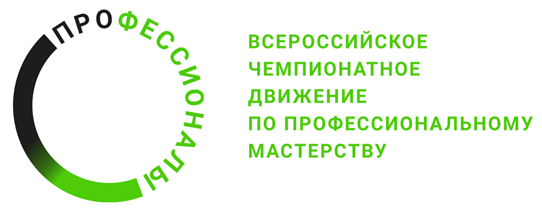  ПРОГРАММА ПРОВЕДЕНИЯРегионального этапа чемпионата (Челябинская область)по компетенции «Туризм» СПООбщая информацияОбщая информацияНаименование компетенцииТуризмНаименование категорииСПОПериод проведения 24.03.24 – 28.03.2024г.Место проведения и адрес площадки ГБОУ ПОО ЗТТиЭ Чел. обл., Златоуст 3-я Нижне-Заводская д.6 Контакты Главного эксперта Перминов Александр Николаевич89030908903dukat77@bk.ru24 марта Д-211.00 – 14.00Прибытие ГЭ на площадку,  Приемка конкурсных участков главным экспертом, а также их   подготовка к дальнейшим соревнованиям.14:00-14.30Прибытие на площадку. Регистрация экспертов на конкурсной площадке14:30-15:00Инструктаж экспертов по ТБ и ОТ15.00 - 17:00Ознакомление экспертов с Конкурсным заданием. Распределение ролей между экспертами. Обсуждение конкурсного задания.  Подписание протоколов.Ознакомление и занесение критериев оценки в систему ЦСО, их блокировка. Обучение экспертов. 17:00-17-30Распечатка ведомостей. Оформление и подписание протоколов 25 марта  Д-1 25 марта  Д-1ВремяНаименование деятельности10:00-10.30Прибытие на площадку. Регистрация участников на конкурсной площадке10:30-11:00Инструктаж участников по ТБ и ОТ11.00 - 12:00Ознакомление участников с конкурсной документацией.12:00-13-00Церемония открытия онлайн13:00-14:00Обеденный перерыв14:00-16:00Ознакомление участников с конкурсной документациейОзнакомление участников с рабочими местами, тестирование оборудования. Жеребьевка распределения рабочих мест и порядка выступления команд по модулям16:30-17:00Подготовка документов для работы. Оформление и подписание протоколов.17.00Ужин26 марта (Модуль А, Б) Д126 марта (Модуль А, Б) Д1ВремяНаименование деятельности09.00 – 09.10Прибытие участников и экспертов на площадку. Регистрация участников и экспертов. Проверка документов. Подписание протоколов.   09.10 – 09.20Инструктаж участников и экспертов с правилами техники безопасности и охраны труда. Подписание протоколов.09:20-09:30Ознакомление с конкурсным заданием по модулю А 9:30 – 12.00Выполнение задания по модулю А 12:00 – 12.10Перерыв. Перемещение конкурсантов в брифинг – зону12:10 – 13:00Презентация подготовленных участниками наработок по модулю А (5 команд* 5 минут)13.00 – 14.00Обеденный перерыв14.00 -14:10Ознакомление с конкурсным заданием по модулю Б 14:10-14:40Подготовительная часть по модулю Б 14:40-14:45Перемещение конкурсантов в зону ожидания (брифинг зона)14:45– 16.00Выполнение задания Б (10 минут переговоры на команду)16:30 – 17.00Подведение итогов дня. Участники покидают зону соревнований 17:00-20:00Ужин. Работа экспертов. Внесение результатов в систему ЦСО. Подписание документов.27 марта (Модуль В, Г) Д227 марта (Модуль В, Г) Д2ВремяНаименование деятельности09.00 – 09.10Прибытие участников и экспертов на площадку. Регистрация участников и экспертов. Проверка документов. Подписание протоколов.   09.10 – 09.20Инструктаж участников и экспертов с правилами техники безопасности и охраны труда. Подписание протоколов.09:20-09:30Ознакомление с конкурсным заданием по модулю В9:30 – 12.00Выполнение задания по модулю В12:00 – 12.10Перемещение конкурсантов в брифинг- зону12.10 – 13.00Презентация подготовленных участниками наработок по модулю В (5 команд* 5 минут)13.00 – 14.00 Обед14.00 -14:10Ознакомление с конкурсным заданием по модулю Г 14.10 – 16.10Выполнение задания по модулю Г16.10 – 16.15Перемещение конкурсантов в брифинг-зону.16.15 – 17.15Презентация подготовленных участниками наработок по модулю Г (5 команд, 5 минут)17.20 – 18.20Подведение итого дня. Участники  покидают зону соревнований. Ужин.18.20 - 20:00Работа экспертов. Внесение результатов в систему ЦСО. Подписание документов28 марта (Модуль Д, Е) Д328 марта (Модуль Д, Е) Д3ВремяНаименование деятельности09.00 – 09.10Прибытие участников и экспертов на площадку Регистрация участников и экспертов. Проверка документов. Подписание протоколов.   09.10 – 09.20Инструктаж участников и экспертов с правилами техники безопасности и охраны труда. Подписание протоколов.09:20-09:30Ознакомление с конкурсным заданием по модулю Д9:30 – 12.00Выполнение конкурсного задания по модулю Д12:00 – 12.10Перемещение конкурсантов в брифинг- зону12.10 – 13.00Презентация подготовленных участниками наработок по модулю Д (5 команд, 6 минут)13.00 – 14.00Обед 14.00 – 14.10Ознакомление с конкурсным заданием по модулю Е 14.10 – 15.10Выполнение задания по модулю Е 15.10 – 15.20Перемещение конкурсантов в брифинг-зону.15.20 – 16.20Презентация подготовленных участниками материалов по модулю Е (3мин. презентация+2 мин. вопросы экспертов)16.20 – 17.00 Подведение итого дня. Участники  покидают зону соревнований.17.00 – 18.00Ужин18:00-20:00Работа экспертов. Внесение результатов в систему ЦСО. Подписание итоговых документов. Завершение чемпионата. 